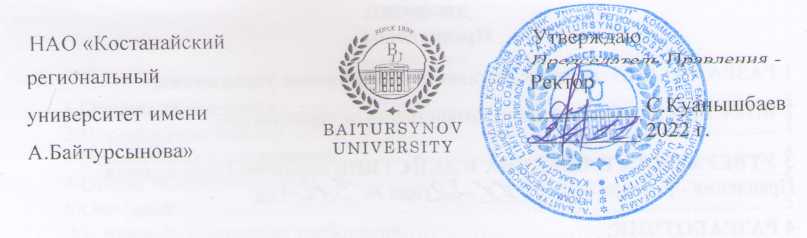 ДОЛЖНОСТНАЯ ИНСТРУКЦИЯспециалист административно-хозяйственного управленияДИ 160-2022КостанайПредисловие1 РазработанА  административно–хозяйственным управлением2 ВНЕСЕНА административно–хозяйственным управлением3 УтвержденА и введенА в действие приказом Председателя Правления - Ректора от 24.11.2022 года № 380 ОД4 Разработчик: В.Евлентьев - специалист административно-хозяйственного управления.5 Эксперты:Р.Жумагалиев - и.о. начальника административно-хозяйственного управления;Е.Книга - и.о. начальника отдела управления персоналом.6 Периодичность проверки					3 года7 ВВЕДЕНА ВЗАМЕН: Главный специалист отдела хозяйственного обеспечения и строительства. ДИ 138-2020 Настоящая должностная инструкция не может быть полностью или частично воспроизведена, тиражирована и распространена без разрешения Председателя Правления-Ректора НАО «Костанайский региональный университет имени А.Байтурсынова».© Костанайский региональный университет имени А. Байтурсынова, 2022СодержаниеГлава 1. Область применения1. Настоящая должностная инструкция определяет и устанавливает требования к деятельности специалиста АХУ НАО «Костанайский региональный университет имени А.Байтурсынова», регламентирует его обязанности, права, ответственность и условия для его эффективной деятельности.2. Должностная инструкция разработана в соответствии с действующим законодательством РК, стандартом организации СО 064-2022 Стандарт организации. Порядок разработки, согласования и утверждения положений подразделений и должностных инструкций. Глава 2. Нормативные ссылки 3. Настоящая Должностная инструкция разработана в соответствии со следующими нормативными документами:Трудовой кодекс РК от 23 ноября 2015 г. № 414-V;Закон РК «Об образовании» от 27 июля 2007 г. №319-III;Устав НАО «Костанайский региональный университет имени А.Байтурсынова», утвержденный приказом Председателя Комитета государственного имущества и приватизации Министерства финансов Республики Казахстан от 05 июня 2020 года № 350;СО 081-2022 Стандарт организации. Делопроизводство;ДП 082-2022 Документированная процедура. Управление документацией;СО 064-2022 Стандарт организации. Порядок разработки, согласования и утверждения положений подразделений и должностных инструкций;ПР 074-2022 Правила. Конкурсное замещение вакантных должностей административно-управленческого персонала.Глава 3. Обозначения и сокращения 4. В настоящей должностной инструкции применяются следующие сокращения: РК – Республика Казахстан;НАО КРУ имени А.Байтурсынова, КРУ, Университет – Некоммерческое акционерное общество «Костанайский региональный университет имени А.Байтурсынова»;ДП – документированная процедура;СО – стандарт организации; ДИ – должностная инструкция;ОУП – отдел управления персоналом;АХУ – административно-хозяйственное управление.Глава 4. Общие положения5. Специалист АХУ относится к категории административно-управленческого персонала.6. Специалист АХУ назначается на должность на основании приказа Председателя Правления-Ректора Университета по представлению начальника АХУ. Освобождение от должности осуществляется в соответствии с трудовым законодательством РК.7. Специалист АХУ в своей деятельности руководствуется действующим законодательством РК, Уставом КРУ, нормативными документами и методическими материалами по направлению деятельности, внутренними и организационно-распорядительными документами Университета и настоящей должностной инструкцией.8. Специалист АХУ подчиняется непосредственно начальнику АХУ.Глава 5. ОписаниеПараграф 1.	 Квалификационные требования 9. На должность специалиста АХУ  назначается лицо, соответствующее следующим квалификационным требованиям:Образование: высшее профессиональное (техническое) образование;Стаж работы: не менее 3-х лет на производстве;Особые требования: отсутствуют.Параграф 2. Должностные обязанности10. Специалист АХУ для выполнения возложенных на него трудовых функций обязан:осуществлять разработку первичной документации (дефектные ведомости, архитектурные планы и эскизы) перспективных проектов КРУ, документации (дефектные ведомости, планы, графики) комплексных работ капитального и текущего ремонта, выполняемых подрядными организациями или отдельными специалистами, для зданий, сооружений и территории КРУ;оформлять документацию для заключения договоров с организациями на поставку материалов, проектные и хозяйственные работы, выполняемые подрядными организациями или отдельными специалистами;контролировать выполнение утвержденных планов (графиков) ремонтно-строительных и отдельных видов хозяйственных работ, выполняемых подрядными организациями или отдельными специалистами;принимать участие в проверке качества ремонтно-строительных и отдельных видов хозяйственных работ, выполняемых подрядными организациями или отдельными специалистами;осуществлять организационную и материальную подготовку ремонтно-строительных и отдельных видов хозяйственных работ, выполняемых подрядными организациями или отдельными специалистами, то есть определять потребность организационных мероприятий, строительных и хозяйственных материалов, в случаях производства работ без привлечения материальных и организационных средств подрядчика;оформлять документацию на получение и списание материалов для ремонта зданий, сооружений и территории КРУ, выполняемых подрядными организациями или отдельными специалистами, в случаях производства работ без привлечения материальных и организационных средств подрядчика;оформлять документацию (дефектные ведомости, планы, акты скрытых работ) на производство ремонтно-строительных и отдельных видов хозяйственных работ, выполняемых подрядными организациями или отдельными специалистами, для зданий, сооружений и территории КРУ;контролировать расход материалов, на ремонтно-строительные и определённые виды хозяйственных работ, выполняемых подрядными организациями или отдельными специалистами, для зданий, сооружений и территории КРУ;осуществлять разработку мероприятий по улучшению эксплуатации и обслуживанию зданий, сооружений и территории КРУ;разрабатывать комплексные мероприятия, направленные на совершенствование организации обслуживания и ремонта, снижение трудоемкости и стоимости обслуживающих и ремонтных работ, улучшение их качества, для зданий, сооружений и территории КРУ;вести консультативно-рекомендательную поддержку комендантов АХУ, при производстве ремонтно-строительных и хозяйственных работ для зданий, сооружений и территории КРУ;в случаях производственной необходимости брать руководство, по организации и производству ремонтно-строительных и хозяйственных работ, под своё управление; анализировать причины аварий и участвовать в расследовании их причин, а также причин производственного травматизма, принимать меры по их предупреждению;обобщать и распространять передовой отечественный и зарубежный опыт по организации ремонта, обслуживания и эксплуатации зданий и сооружений;вести учет и паспортизацию зданий, сооружений, вносить в паспорта изменения после ремонта, модернизации и реконструкции;обеспечивать соблюдение правил противопожарной защиты, при производстве подрядных работ для зданий, сооружений и территории КРУ;обеспечивать соблюдение правил безопасности и охраны труда при выполнении ремонтно-строительных и отдельных видов хозяйственных работ для зданий, сооружений и территории КРУ;составлять необходимую техническую документацию и вести установленную отчетность;соблюдать Правила внутреннего распорядка Университета;совместно с трудовым коллективом (представителями работников) обеспечивать на основе принципов социального партнерства разработку, заключение и выполнение коллективного договора, соблюдение трудовой и производственной дисциплины; исполнять поручения Председателя Правления-Ректора, Совета директоров, непосредственного руководителя; соблюдать трудовую и исполнительскую дисциплину, Правила внутреннего распорядка, Правила и нормы охраны труда, технику безопасности и противопожарной защиты.Параграф 3. Права11. Специалист АХУ имеет право:знакомиться с проектами решений руководства, касающимися вопросов, входящих в его компетенцию;вносить на рассмотрение руководства предложения по улучшению качества выполнения работ, обслуживания и эксплуатации зданий;осуществлять   взаимодействие   с   руководителями   структурных подразделений; запрашивать от структурных подразделений информацию и материалы в объемах, необходимых для осуществления своих полномочий;в случае служебной необходимости пользоваться информацией баз данных структурных подразделений Университета;на профессиональную подготовку, переподготовку и повышение своей квалификации;требовать от руководства университета организационного и материально-технического обеспечения своей деятельности, а также оказания содействия в исполнении своих должностных обязанностей и прав;пользоваться услугами социально-бытовых, лечебных и других подразделений университета в соответствии с Уставом Университета и Коллективным договором.Параграф 4. Ответственность12. Специалист АХУ несет ответственность за:нарушение Трудового кодекса Республики Казахстан, Устава НАО «Костанайский региональный университет имени А.Байтурсынова», Правил внутреннего распорядка, Положения об оплате труда, Положения подразделения и других нормативных документов;разглашение коммерческой и служебной тайн или иной тайны, охраняемой законом, ставшей известной в ходе выполнения должностных обязанностей;разглашение персональных данных работников Университета; соответствие действующему законодательству визируемых документов; обеспечение сохранности имущества, находящегося в подразделении; организацию оперативной и качественной подготовки документов, ведение делопроизводства в соответствии с действующими правилами и инструкциями. 13. За ненадлежащее исполнение должностных обязанностей и нарушение трудовой дисциплины специалист АХУ несет ответственность в порядке, предусмотренном действующим законодательством РК.Параграф 5. Взаимоотношения	14. В процессе исполнения должностных обязанностей при решении текущих вопросов специалист АХУ:1) получает задания, поручения от начальника АХУ и согласовывает сроки их исполнения;2) запрашивает у других структурных подразделений информацию и документы, необходимые для выполнения своих должностных обязанностей;3) представляет по истечении указанного срока информацию о выполненном задании и поручении.Глава 6. Порядок внесения изменений15. Внесение изменений в настоящую ДИ осуществляется по инициативе, руководителя подразделения, начальника ОУП, и производится в соответствии с ДП 082-2022 Документированная процедура. Управление документацией. Глава 7. Согласование, хранение и рассылка16. Согласование, хранение и рассылка ДИ должны производиться в соответствии с ДП 082-2022 Документированная процедура. Управление документацией.17. Настоящая ДИ согласовывается начальником отдела правового обеспечения и государственных закупок, начальником отдела управления персоналом и начальником отдела документационного обеспечения.18. Рассылку проекта настоящей ДИ экспертам, указанным в предисловии, осуществляют разработчики.19. Должностная инструкция утверждается приказом Председателя Правления-Ректора КРУ.20. Подлинник настоящей ДИ вместе с «Листом согласования» передается на хранение в ОУП по акту приема-передачи.21. Рабочий экземпляр настоящей ДИ размещается на сайте Университета с доступом из внутренней корпоративной сети.НАО «Костанайскийрегиональный университет имениА.Байтурсынова»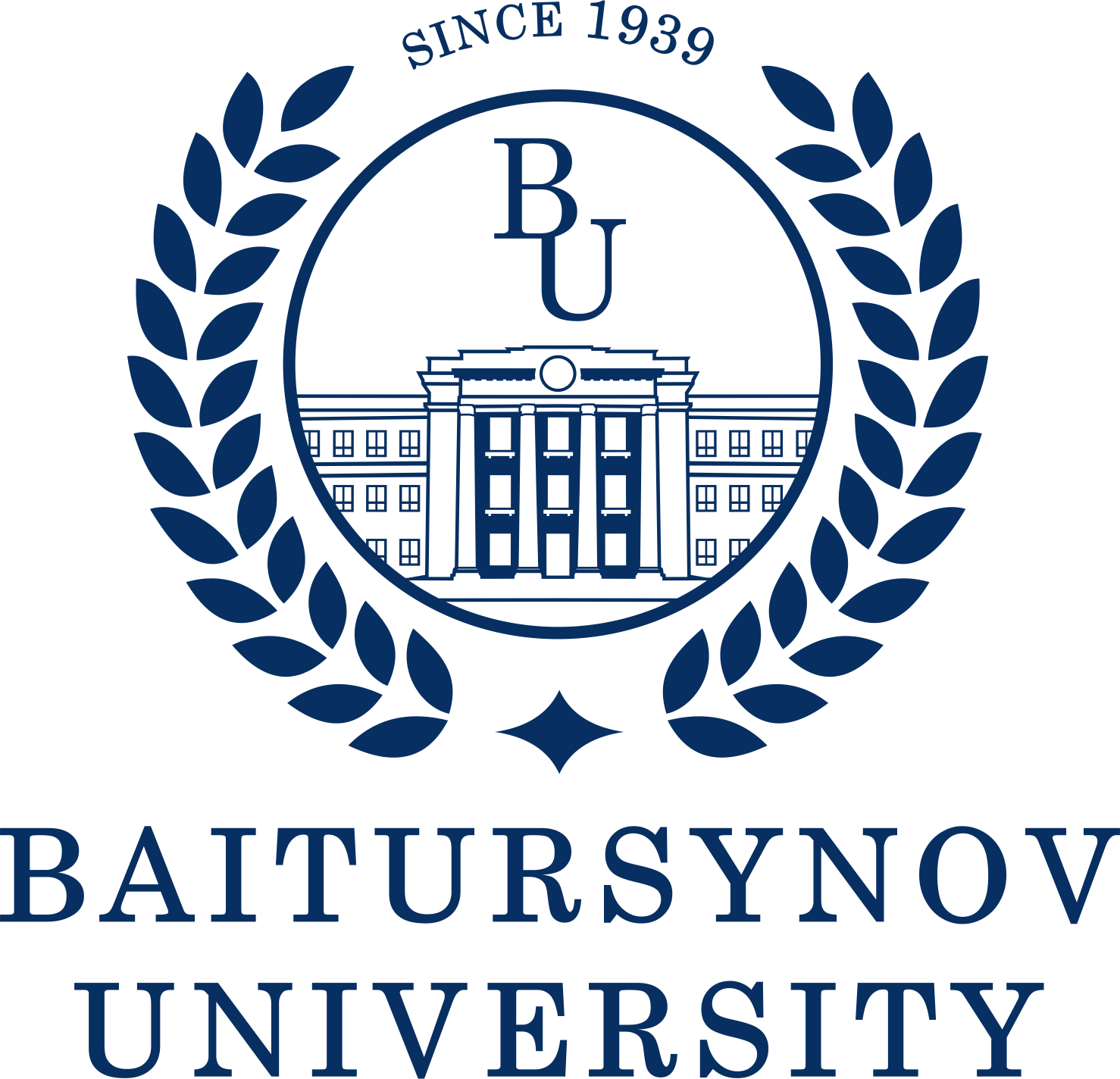 УтверждаюПредседатель Правления - Ректор __________ С.Куанышбаев__________ 2022 г.1 Область применения…………………………………………………………...42 Нормативные ссылки ………………………………………………………….43 Обозначения и сокращения……………………………………………………4 Общие положения…………………………………………………………...…455 Описание……………………………………………………………….……....5 §1. Квалификационные требования………………………………….	………..5 §2. Должностные обязанности………………………………………………....5 §3. Права…………………………………………………………………...…….7 §4. Ответственность………………………………………………………...…..7 §5. Взаимоотношения………………………………………….......................…86 Порядок внесения изменений………………………………………………….87 Согласование, хранение и рассылка……………………………………..........8